REKRUTACJA DO PROJEKTU „Rozwijamy kompetencje cyfrowe w gminie Świlcza”Wójt Gminy Świlcza zaprasza do wzięcia udziału w bezpłatnych szkoleniach komputerowych w ramach projektu „Rozwijamy kompetencje cyfrowe w gminie Świlcza”. Projekt skierowany jest do mieszkańców Gminy Świlcza w wieku 25 – 74 lata, którzy są zainteresowani zwiększeniem kompetencji cyfrowych.Szkolenia będą prowadzone przez wykwalifikowanych instruktorów.  Każdy uczestnik będzie pracował przy nowoczesnym sprzęcie informatycznym. Ponadto w ramach projektu wszyscy uczestnicy otrzymują materiały szkoleniowe oraz zaświadczenie potwierdzające udział w szkoleniu.Tematyka szkoleń:„Rodzic w Internecie”„Mój biznes w sieci”„Moje finanse i transakcje w sieci”„Działam w sieciach społecznościowych”„Tworzę własną stronę internetową (blog)”„Rolnik w sieci”„Kultura w sieci”Miejsca szkoleń:Szkoła Podstawowa nr 1 w BratkowicachSzkoła Podstawowa nr 2 w Bratkowicach Szkoła Podstawowa w Mrowli Szkoła Podstawowa w Rudnej Wielkiej Szkoła Podstawowa w Świlczy,Szkoła Podstawowa w Trzcianie Zespół Szkół w Dąbrowie Planowanie rozpoczęcie szkoleń: maj/czerwiec 2019 r. W ramach projektu zapewniamy:Bezpłatne zajęcia w ramach wybranego modułu – 16 h dydaktycznych w grupach do 12 osóbSzkolenia najbliżej miejsca zamieszkania Wykwalifikowaną kadrę instruktorówCateringPakiet szkoleniowyCertyfikat ukończenia szkoleniaREKRUTACJA I PRZYJMOWANIE ZGŁOSZEŃ OD 10 KWIETNIA 2019 roku (rekrutacja ma charakter otwarty i ciągły, aż do momentu osiągniecia założonej liczby osób do przeszkolenia). W celu wzięcia udziału w procesie rekrutacji, umożliwiającym zakwalifikowanie się do Projektu, niezbędne jest dostarczenie przez Kandydata / Kandydatkę dokumentu: Deklaracja chęci udziału w projekcie do pobrania ze strony http://swilcza.com.pl/index.php/component/content/article?id=3939 Osoby zainteresowane udziałem w projekcie zobowiązane są do złożenia Deklaracja chęci udziału w projekcie w Gminnej Bibliotece Publicznej w Trzcianie albo w Urzędzie Gminy w Świlczy (pokój Nr 211, II piętro)Po otrzymaniu zgłoszeń, Koordynator Projektu skontaktuje się z uczestnikami celem uzgodnienia szczegółów dotyczących terminu szkoleń.Więcej informacji można uzyskać pod numerem telefonu:Koordynator projektu: 602-306-433Informacja w Urzędzie Gminy Świlcza: 17-86-70-117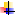 